Федеральное государственное бюджетное образовательное учреждениевысшего образования «Красноярский государственный медицинскийуниверситет имени профессора В.Ф. Войно-Ясенецкого»Министерства здравоохранения Российской ФедерацииФармацевтический колледжДневникпроизводственной практикипо модулю «Проведение лабораторных гистологических исследований»Юлдашева Зульфия БахтиёровнаФИОМесто прохождения практики:      ККПАБюро(медицинская организация, отделение)с «26» апреля 2021 г. по «15» мая 2021 г.Руководители практики:Общий – Ф.И.О. (его должность)                                               Соколов В.Д.Непосредственный – Ф.И.О. (его должность)                         Солодухина И.Ю.Методический – Ф.И.О. (его должность)                                       Догадаева Е.Г.Красноярск, 2021Содержание1. Цели и задачи практики2. Знания, умения, практический опыт, которыми должен овладеть студентпосле прохождения практики3. Тематический план4. График прохождения практики5. Инструктаж по технике безопасности6. Содержание и объем проведенной работы7. Манипуляционный лист (Лист лабораторных / химических исследований)8. Отчет (цифровой, текстовой)Цели и задачи практики:1. Закрепление в производственных условиях профессиональных уменийи навыков по методам гистологических исследований.2. Расширение и углубление теоретических знаний и практическихумений по методам гистологических исследований.3. Повышение профессиональной компетенции студентов и адаптации ихна рабочем месте, проверка возможностей самостоятельной работы.4. Воспитание трудовой дисциплины и профессиональнойответственности.5. Изучение основных форм и методов работы в гистологическихлабораториях.Программа практики. В результате прохождения практики студенты должны уметьсамостоятельно:1. Организовать рабочее место для проведения лабораторныхгистологических исследований.2. Подготовить лабораторную посуду, инструментарий и оборудованиедля анализов.3. Приготовить растворы, реактивы, дезинфицирующие растворы.4. Провести дезинфекцию биоматериала, отработанной посуды,стерилизацию инструментария и лабораторной посуды.5. Провести прием, маркировку, регистрацию и хранение поступившегобиоматериала.6. Регистрировать проведенные исследования.7. Вести учетно-отчетную документацию.8. Пользоваться приборами в лаборатории.9. Выполнять гистологические манипуляции по соответствующимметодикам.По окончании практики студент должен представить в колледж следующие документы:1. Дневник с оценкой за практику, заверенный подписью общегоруководителя и печатью ККПАБ.2. Характеристику, заверенную подписью руководителя практики ипечатью ККПАБ.3. Текстовый отчет по практике (положительные и отрицательныестороны практики, предложения по улучшению подготовки вколледже, организации и проведению практики).4. Выполненную самостоятельную работу.В результате производственной практики обучающийся должен:Приобрести практический опыт:- приготовления гистологических препаратовОсвоить умения:- готовить материал, реактивы, лабораторную посуду и аппаратуру длягистологического исследования;- проводить гистологическую обработку тканей и готовить микропрепаратыдля исследований;- оценивать качество приготовленных гистологических препаратов;- архивировать оставшийся от исследования материал;- оформлять учетно-отчетную документацию;- проводить утилизацию отработанного материала, дезинфекцию истерилизацию использованной лабораторной посуды, инструментария,средств защиты.Знать:- задачи, структуру, оборудование, правила работы и техники безопасности впатогистологической лаборатории;- правила взятия, обработки и архивирования материала длягистологического исследования;- критерии качества гистологических препаратов;- морфофункциональную характеристику органов и тканей человека.Тематический план4/6 семестрГрафик прохождения практики.Лист лабораторных исследований.4/6 семестрПриложение 2ОТЧЕТ ПО ПРОИЗВОДСТВЕННОЙ ПРАКТИКЕФ.И.О. обучающегося Юлдашева Зульфия Бахтиёровна Группы 306-2 специальности 31.02.03 -Лабораторная диагностикаПроходившего (ей) производственную практику с «26» апреля 2021 г по «15» мая 2021 гЗа время прохождения практики мною выполнены следующие объемы работ:Цифровой отчет2. Текстовой отчет1. Умения, которыми хорошо овладел в ходе практики: Прием и маркировка биоматериала, регистрация результатов исследования, подготовка материалов к исследованию, приговорка препаратов, фиксирование препаратов, предварительная подготовка лабораторной посуды, инструментария, средств защиты для проведения исследования, работа с нормативной документацией при выполнении исследование, окрашивание срезов, утилизации отработанного материала.2.Самостоятельная работа: Изучение нормативной документации, прием и регистрация результатов исследования, фиксирование препаратов, подготовка инструментов и посуды для исследования, микроскопия приготовленных препаратов, маркировка биоматериала, утилизация отработанного материала, проведение мероприятий по стерилизации и дезинфекции лабораторной посуды, инструментария, средств защиты, обработка биопсийного материала, проведение окрашивания срезов, наклеенных на предметные стекла и свободноплавающих срезов, просветление и заключение срезов в специальные среды (смолы), приготовление реактивов, подготовка оборудования, посуды для исследования, приготовление гистологических срезов, уплотнение материала, предварительная подготовка парафиновых срезов перед окраской, окраска срезов сложными и простыми фиксаторами.3.Помощь оказана со стороны методических и непосредственных руководителей: помощь оказана со стороны Догадаевой Е.Г.4. Замечания и предложения по прохождению практики: Замечаний нет.Общий руководитель практики ________________  ____________________                                                                   (подпись)              (ФИО)М.П.организацииПриложение 3ХАРАКТЕРИСТИКАЮлдашева Зульфия БахтиёровнаФИОобучающийся (ая) на 3 курсе по специальности 31.02.03 Лабораторная диагностика успешно прошел (ла) производственную практику по профессиональному модулю:Проведение лабораторных гистологических исследованийв объеме 108 часов с «26» апреля 2021 г. по «15» мая 2021 г.в организации: ККПАБюро.За время прохождения практики:«15» мая 2021 гподпись непосредственного руководителя практики_______________/ФИО, должностьм.п.День 1 (26.04.2021 г.)Изучение нормативных документов, ознакомление с правилами работы в гистологических лабораторияхЛаборант - гистолог должен знать всю цепь действий по приготовлению гистологических препаратов.Рисунок 1 – Изучение устройства микротома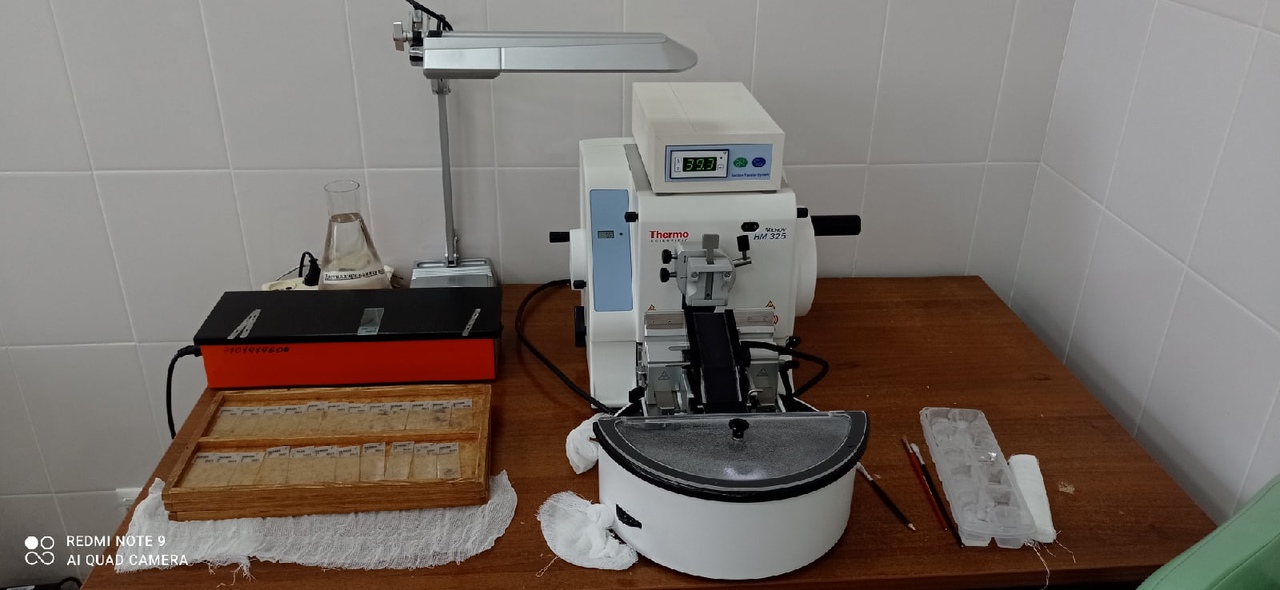 Рисунок 2 – Изучение техники уплотнения материала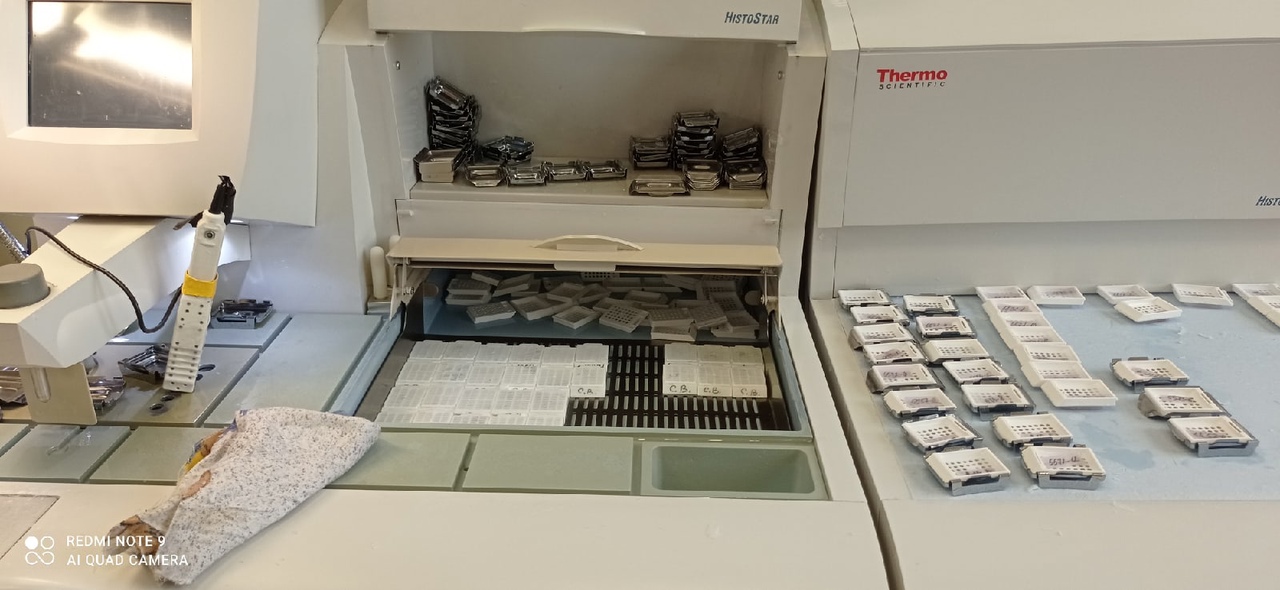 Подпись общего руководителя практики_____________/ФИО, должностьДень 2 (27.04.2021 г.)Приём, маркировка и регистрация биоматериалаРисунок 3- Регистрация биоматериала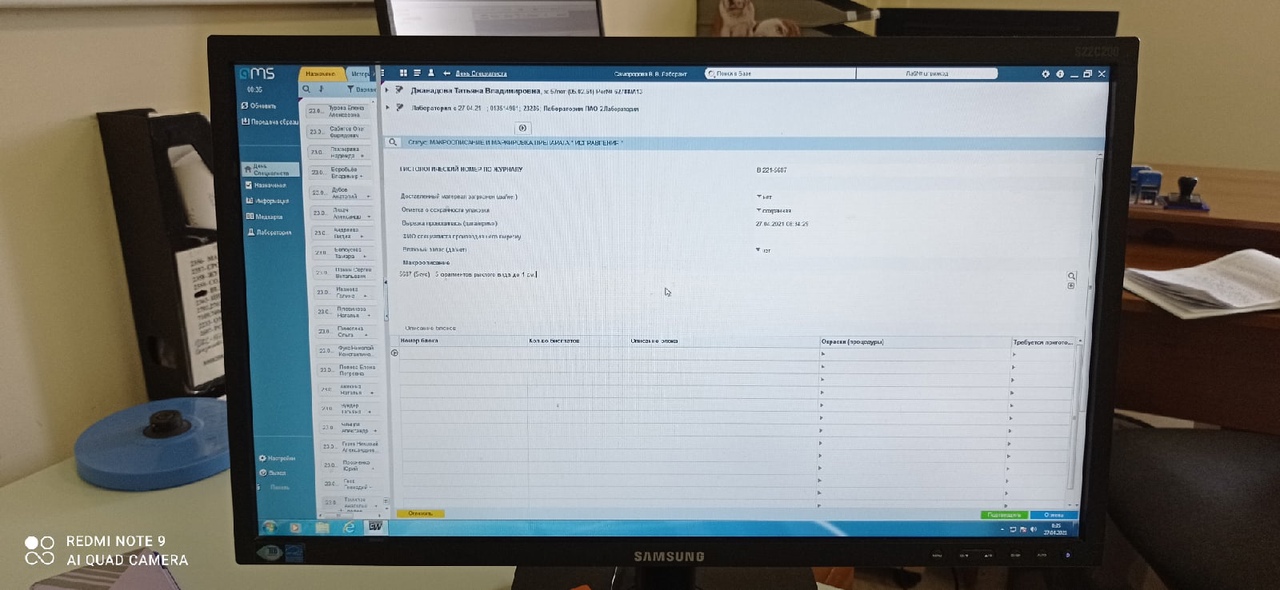 Проводила приём, маркировку и регистрацию биоматериала для исследования.Взятие материала Материалом для гистологического исследования могут служить кусочки органов экспериментальных животных, материал, полученный путем прижизненного иссечения у человека кусочков тканей (биопсии), трупные материалы, мазки жидких исследуемых материалов (крови, костного мозга). Для гистологического исследования берут кусочки органов и тканей величиной не более 1 см3. Материал желательно получать как можно раньше после смерти людей (метод исследования материала трупа человека — аутопсия). С диагностической целью материал для гистологического исследования может забираться у людей прижизненно с помощью специальных инструментов или во время операций. Этот способ получения материала носит название биопсии.Подпись общего руководителя практики_____________/ФИО, должностьДень 3 (28.04.2021 г.)Техника приготовления гистологических препаратов для электронно-микроскопического исследованияОсновные этапы приготовления гистологических препаратов:1. взятие материала;2. фиксация;3. промывка в воде;4. обезвоживание и уплотнение;5. заливка;6. приготовление срезов;7.окрашивание;8. заключение срезов.Рисунок 4 – Промывка в воде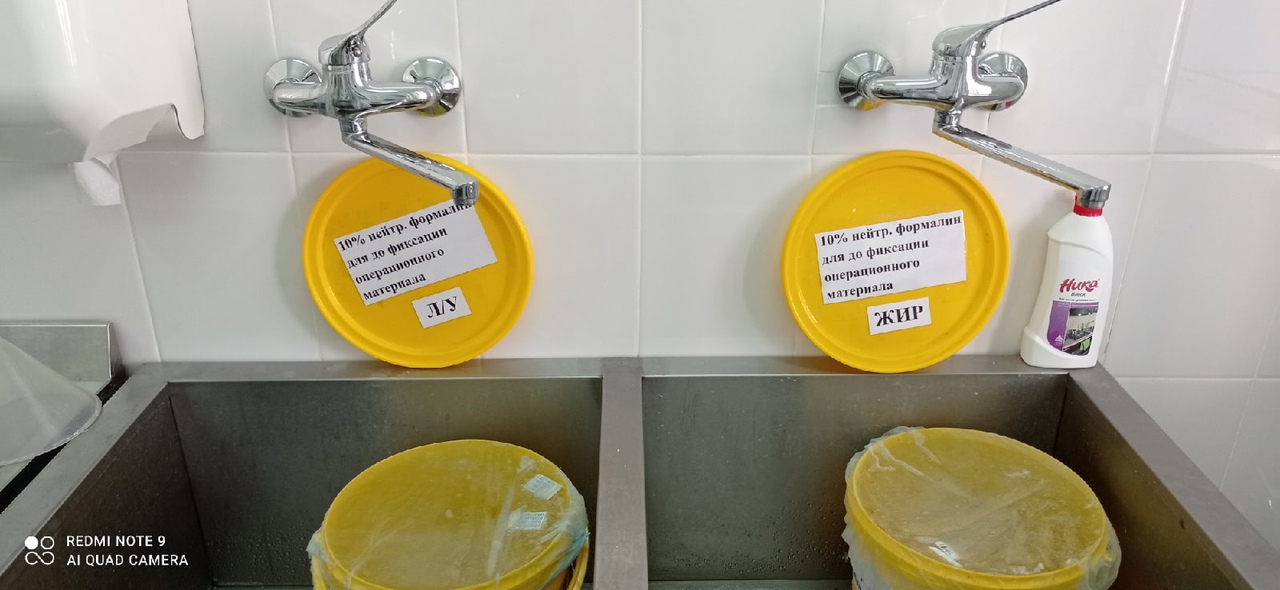 Проводила промывку жира и лимфатических узлов.После фиксации материал промывают (чаще всего в течение нескольких часов в проточной воде) с тем, чтобы избавить его от избытка фиксатора и различных осадков фиксирующих жидкостей.Подпись общего руководителя практики_____________/ФИО, должностьДень 4 (29.04.2021 г.)Уплотнение материалаРисунок 5 – уплотнение материала в парафине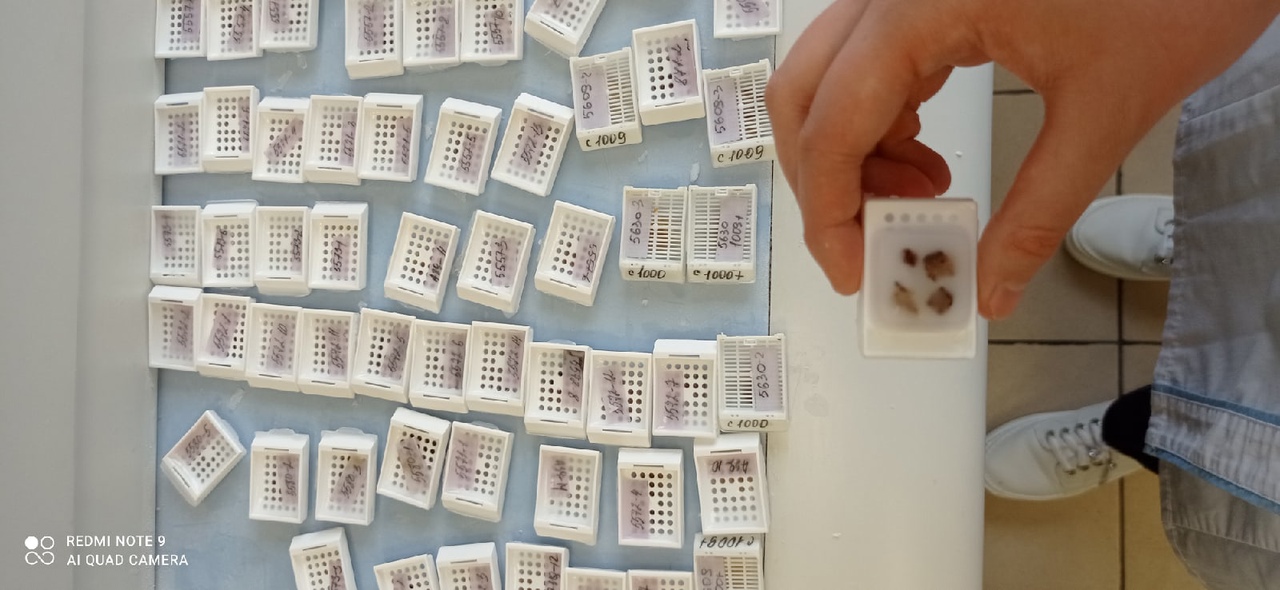 Происходит полное затвердение парафина. Кусочки с окружающим их парафином извлекают из коробочек и с помощью расплавленного парафина, наклеивают на деревянные кубики, получаются парафиновые блоки.Уплотнения также можно добиться замораживанием кусочка органа (срочная биопсия).Подпись общего руководителя практики_____________/ФИО, должностьДень 5 (30.04.2021 г.)Архивирование оставшегося от исследования материалаРисунок 6 – Архивирование материала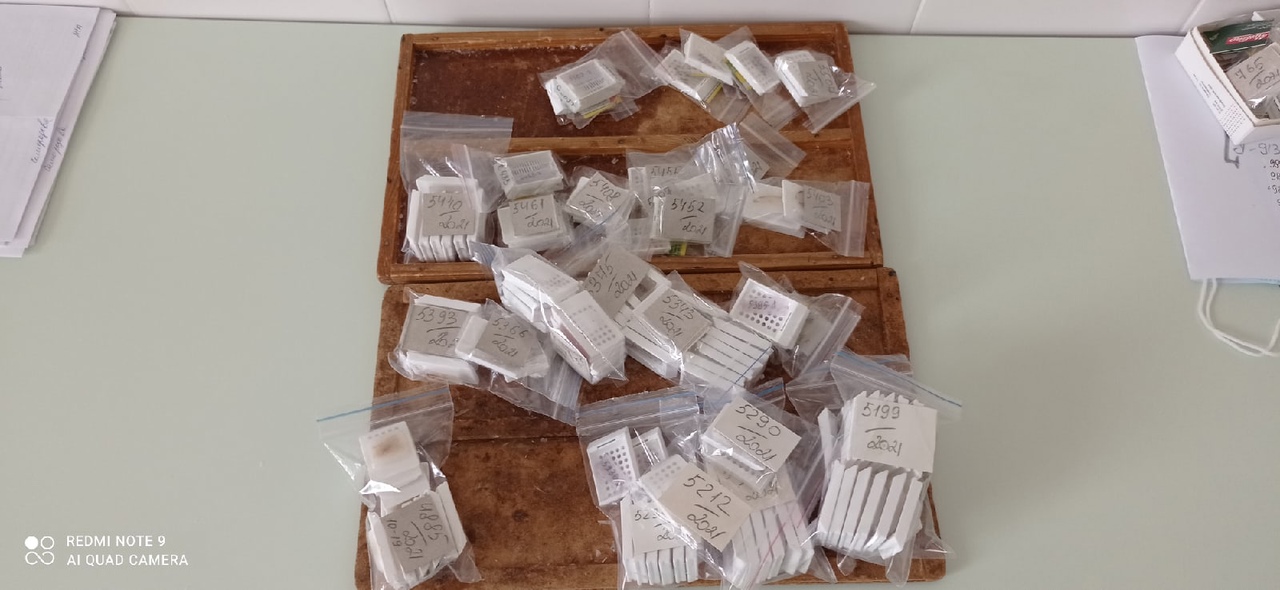 Сроки хранения в архиве биопсийных (операционных) материалов и документов, оформленных в рамках исследований: - тканевые образцы в 10%-ном растворе нейтрального формалина при наличии опухолевого или опухолеподобного процесса - не менее одного года с даты оформления протокола, в прочих случаях - не менее чем до окончания оформления протокола; - микропрепараты и тканевые образцы в парафиновых блоках - в течение срока хранения медицинской документации пациента; - направления и протоколы - в течение срока хранения медицинской документации пациента.Подпись общего руководителя практики_____________/ФИО, должностьДень 6 (01.05.2021 г.) Выполнение мер санитарно-эпидемиологического режимаСредствами индивидуальной защиты при работе в лабораториях являются халаты, косынки или шапочки, прорезиненный или полиэтиленовый фартук, резиновые перчатки, защитные очки.Прорезиненный или полиэтиленовый фартук, резиновые перчатки, защитные очки (должны плотно прилегать к лицу) необходимы при работе с биологическим материалом и едкими веществами.Халат является формой одежды медицинского персонала, стирается по мере загрязнения, но не реже 2 раз в неделю. В случае загрязнения биологическим материалом обязательно предварительное замачивание в дезинфицирующем растворе в соответствии со стандартом «Дезинфекция и стерилизация в медицинской практике: основные нормы и правила» (60 мин в 0,5% растворе хлорамина).Перчатки необходимо одевать во время каждой процедуры работы с пациентами или с биологическим материалом. При работе с пациентами и при проведении аналитических манипуляций используются одноразовые диагностическо-смотровые нестерильные перчатки. Для обработки и мойки инструментов используют технические перчатки. Использованные перчатки погружаются в дезинфицирующий раствор на 60 минут.Маска и очки необходимы при возможности разбрызгивания биологического материла. Маска должна меняться через каждые 4 часа работы. Очки после каждого использования протирают дезинфицирующим раствором, промывают проточной водой, высушивают.Проведение мероприятий по стерилизации и дезинфекции лабораторной посуды, инструментария, средств защиты.Подпись общего руководителя практики_____________/ФИО, должностьДень 7 (03.05.2021 г.)Взятие материала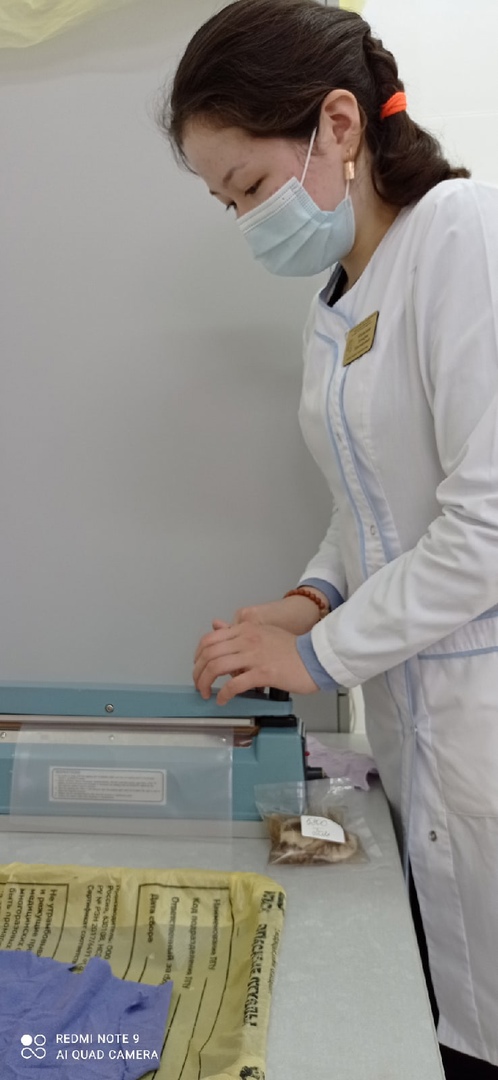 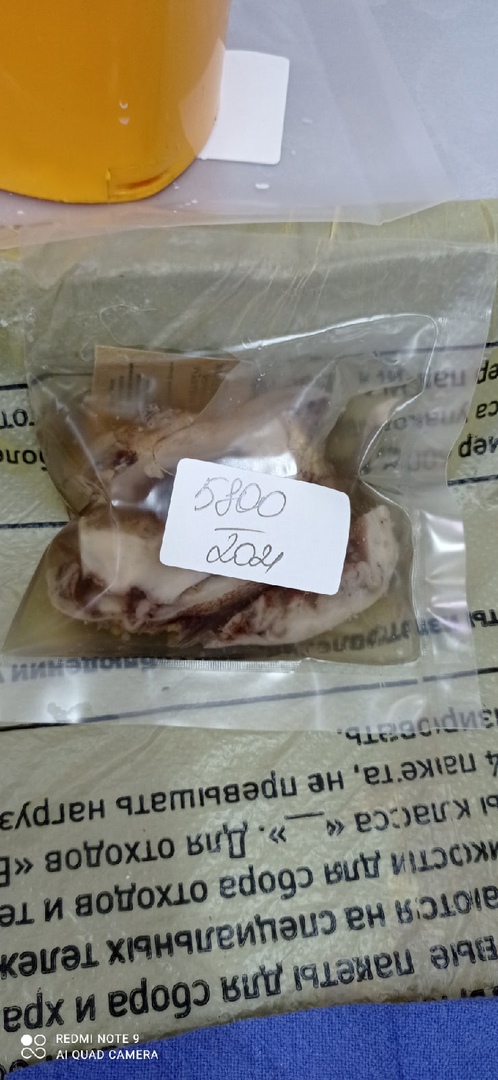 Рисунки 7 и 8 – упаковка запаса материала.Взятие материалаДля гистологического исследования берут кусочки органов и тканей величиной не более 1 см³. Материал желательно получать как можно раньше после смерти людей (метод исследования материала трупа человека -аутопсия).С диагностической целью материал для гистологического исследования может забираться у людей прижизненно с помощью специальных инструментов или во время операций. Этот способ получения материала носит название биопсии.Подпись общего руководителя практики_____________/ФИО, должностьДень 8 (04.05.2021 г.)Заливка в парафинРисунок 9 – заливка в парафин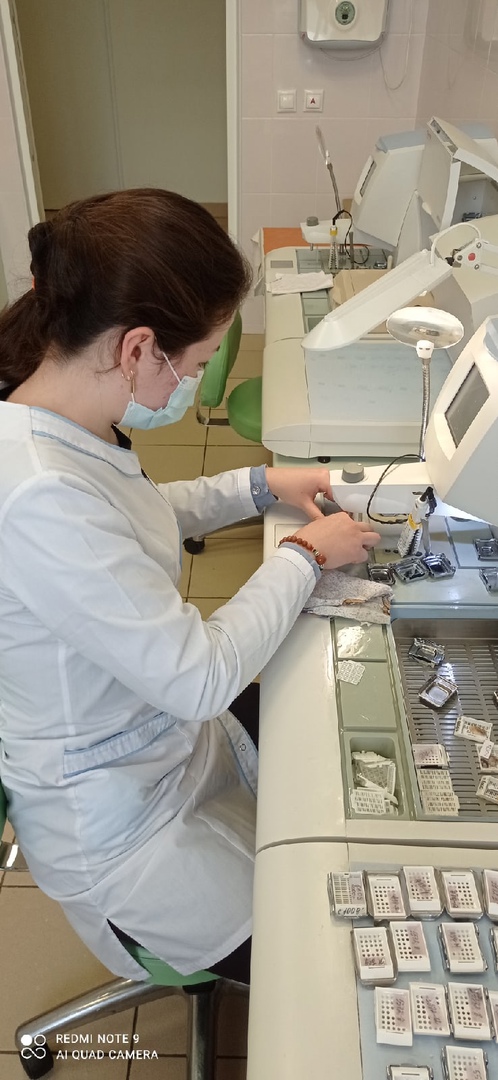 Проводила заливку в парафин материала.Происходит полное затвердение парафина. Кусочки с окружающим их парафином извлекают из коробочек и с помощью расплавленного парафина, наклеивают на деревянные кубики, получаются парафиновые блоки.Уплотнения также можно добиться замораживанием кусочка органа (срочная биопсия).Подпись общего руководителя практики_____________/ФИО, должностьДень 9 (05.05.2021 г.)Архивирование оставшегося от исследования материалаРисунок 10 – Архивирование материала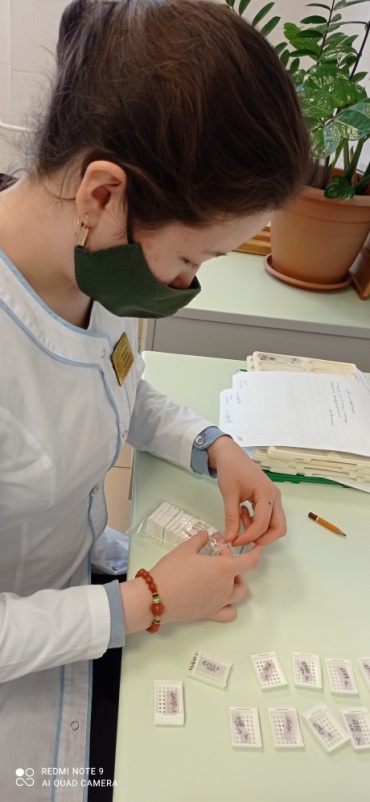 Сроки хранения в архиве биопсийных (операционных) материалов и документов, оформленных в рамках исследований: - тканевые образцы в 10%-ном растворе нейтрального формалина при наличии опухолевого или опухолеподобного процесса - не менее одного года с даты оформления протокола, в прочих случаях - не менее чем до окончания оформления протокола; - микропрепараты и тканевые образцы в парафиновых блоках - в течение срока хранения медицинской документации пациента; - направления и протоколы - в течение срока хранения медицинской документации пациента.Подпись общего руководителя практики_____________/ФИО, должностьДень 10 (06.05.2021 г.)Окрашивание Рисунок 11 - окрашивание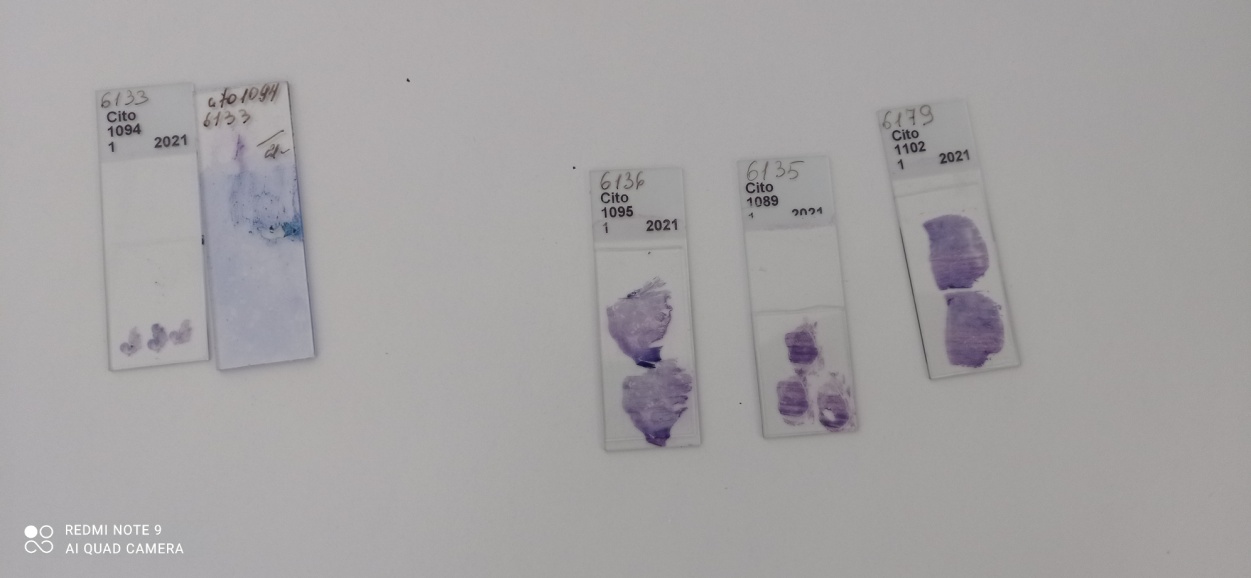 Ядерные краски - гематоксилин, кармин, сафранин, метиленовая синь, азур, тионин. Цитоплазматические краски - эозин, пикрофуксин.Существуют специальные краски и реактивы: судан Ш (окрашивает жир в оранжевый цвет), осмиевая кислота (импрегнируемый ею жир окрашиватся в черный цвет), резорцинфуксин Вейгерта (дает темно-синюю окраску эластических волокон), орсеин (окрашивает эластические волокна в бурый цвет). Метиленовый синий окрашивает нервные элементы в синий цвет, а при импрегнации серебром они приобретают коричневый цвет.Чаще всего для окрашивания гистологических срезов применяется окрашивание раствором гематоксилина (приготовленным по методу Бемера) и 1-2% эозином.Подпись общего руководителя практики_____________/ФИО, должностьДень 11 (07.05.2021 г.)Приготовление срезовРисунок 12 – печать предметных стёкол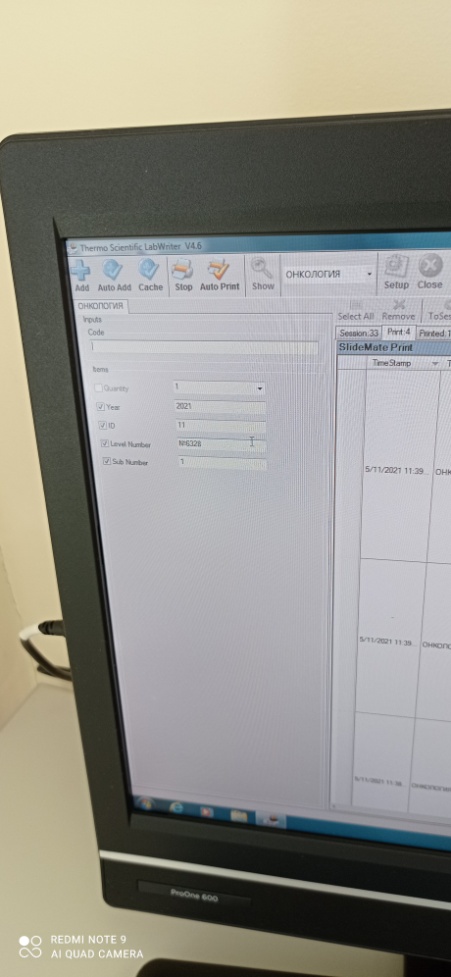 Срезы с блоков изготовляются на микротоме. Наиболее распространены микротомы санный и замораживающий. В специальных устройствах микротома зажимается парафиновый блок и микротомный нож. Существует механизм, поднимающий объектодержатель с блоком на заданное количество микрометров. Это позволяет при каждом скольжении ножа в плоскости параллельной поверхности блока получать срезы толщиной 5-10 микрометров с парафиновых блоков.Подпись общего руководителя практики_____________/ФИО, должностьДень 12 (08.05.2021 г.)Окрашивание срезовРисунок 13 – окрашивание срезов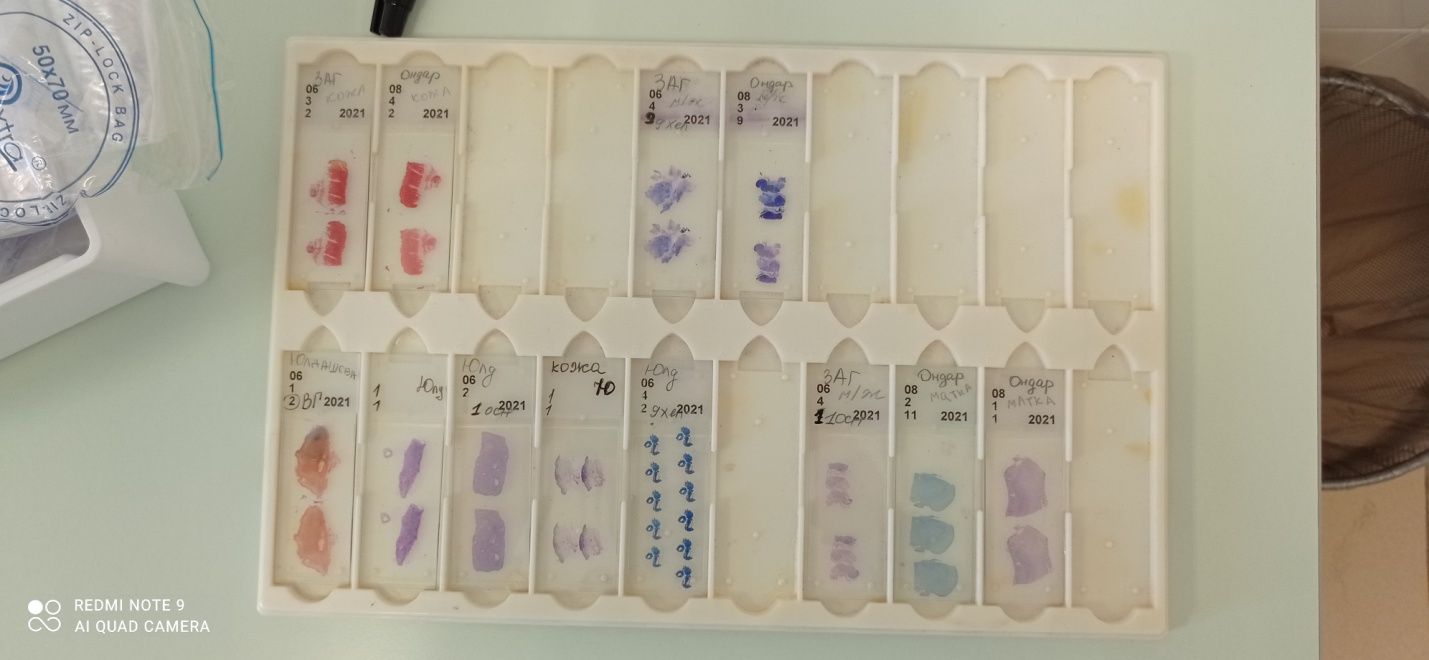 Изготовленные на микротоме срезы окрашиваются. Перед окраской из парафиновых срезов обязательно удаляют парафин (растворением в ксилоле).Окрашивание необходимо производить для того, чтобы отчетливо выявить под микроскопом тонкие структуры объекта. В неокрашенных срезах большинство структур одинаково преломляет свет, поэтому рассмотреть их не удается.Подпись общего руководителя практики_____________/ФИО, должностьДень 13 (10.05.2021 г.)Утилизация обработанного материалаРисунок 14 -  утилизация отходов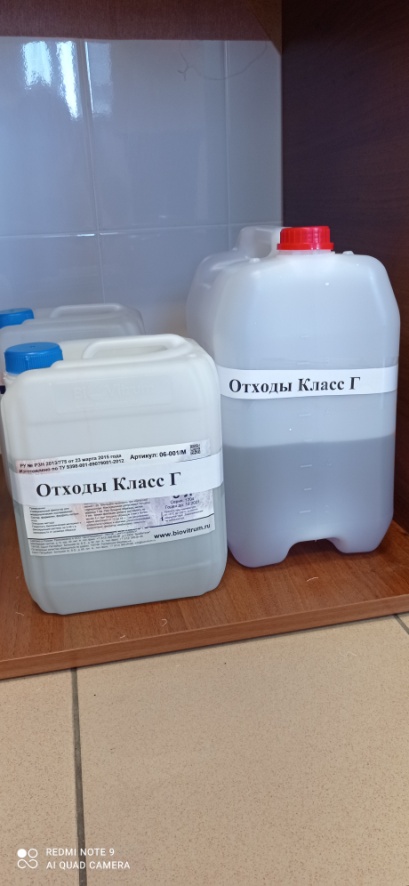 В соответствии с п. 37 приказа МЗ РФ от 6 июня 2013 г. № 354н «О порядке проведения патолого-анатомических вскрытий» медицинские отходы, образовавшиеся в результате проведения патолого-анатомического вскрытия, включая гистологические препараты и биологические материалы, утилизируются в соответствии с требованиями СанПиН 2.1.7.2790-10. Согласно классификации медицинских отходов (п. 2.1 СанПиН 2.1.7.2790-10), паталого-анатомические отходы относятся к отходам класса Б. Патологоанатомические отходы класса Б (в том числе гистологические препараты), согласно п 4.18 СанПиН 2.1.7.2790-10, подлежат кремации (сжиганию) или захоронению на кладбищах в специальных могилах на специально отведенном участке кладбища в соответствии с требованиями законодательства РФ.Подпись общего руководителя практики_____________/ФИО, должностьДень 14 (11.05.2021 г.)Окрашивание срезовРисунок 15 – окрашивание срезов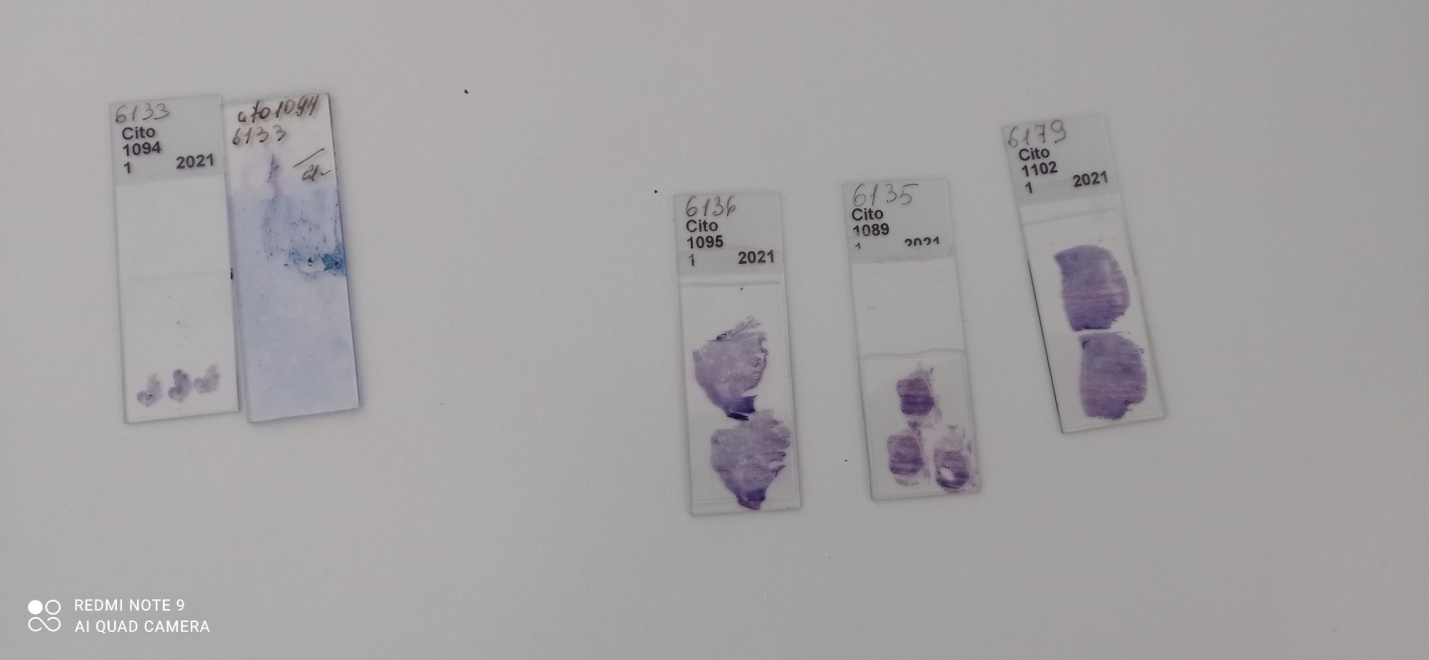 Окрашивание срезов, наклеенных на стекло, проводят путем помещения их в красящий раствор. Для этого специальные кюветы, позволяющие красить одновременно большое количество стекол, проводят по схеме в высоких стаканчиках с краской.Для того чтобы окрашенный препарат можно было исследовать в проходящем свете и дольше хранить, он должен быть прозрачным и защищен от высыхания, загрязнения и повреждения.Подпись общего руководителя практики_____________/ФИО, должностьДень 15 (12.05.2021 г.)Приготовление парафиновых срезовПарафиновые срезы делаю толщиной 7-10 мкм. При очень хорошо залитом материале и хорошо наточенном ноже можно получить срезы толщиной 3-5 мкм. Парафиновые срезы режут сухим ножом. Полученные парафиновые срезы осторожно, не прикасаясь к режущему краю ножа, снимают влажной кисточкой или препаровальной иглой и помещают в чашку с теплой водой или сразу наклеивают на предметное стекло. Если блоки небольшие и прямоугольные, при поперечном положении ножа при резке из срезов получают ленточки (серии). Отдельные срезы не снимают с ножа. Края их прикреплены друг к другу, и они располагаются полоской друг к другу. Эту полоску снимают целиком для дальнейшей обработки. Парафиновые срезы всегда сморщены и имеют складки. Эти морщинки и складки необходимо расправить, либо поместив срезы на поверхность теплой (не горячей, чтобы не расплавился парафин!) дистиллированной воды, либо в процесс наклеивания на предметное стекло.Подпись общего руководителя практики_____________/ФИО, должностьДень 16 (13.05.2021 г.)ОкрашиваниеРисунок 16 – наклейка покровных стёкол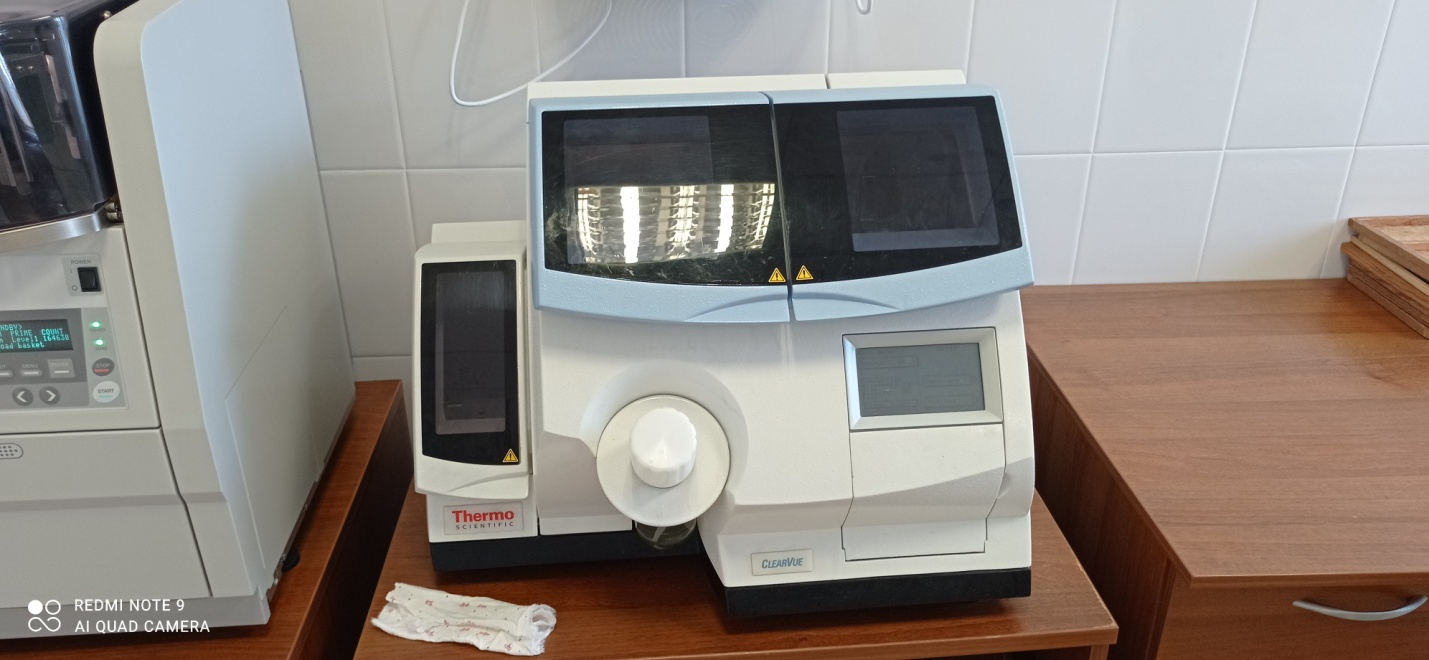 Техника окрашивания срезов.1. Перед окрашиванием образцы освобождают от парафина, проводя по батарее растворителей: ксилол, спирт 100 %, 96 %, 80 %, 70 %, 60 %, вода (по 2-5 мин)2. Для окрашивания предметные стёкла со срезами помещают на короткое время в раствор красителя, промывают водой, обрабатывают раствором другого красителя (если таковой используется тоже) и вновь промывают водой.3. Препарат опять обезвоживают (проводя по батарее спиртов с возрастающей концентрацией), а затем просветляют (в карбол-ксилоле и ксилоле) - для удаления лишней краски.4. Наконец, на препарат наносят каплю канадского бальзама (в случае среза) или кедрового масла (на мазки крови) и накрывают покровным стеклом.Подпись общего руководителя практики_____________/ФИО, должностьДень 17 (14.05.2021 г.)Приготовление срезовРисунок 17 – приготовление срезовСрезы с блоков изготовляются на микротоме. Наиболее распространены микротомы санный и замораживающий. В специальных устройствах микротома зажимается парафиновый блок и микротомный нож. Существует механизм, поднимающий объектодержатель с блоком на заданное количество микрометров. Это позволяет при каждом скольжении ножа в плоскости параллельной поверхности блока получать срезы толщиной 5-10 микрометров с парафиновых блоков.Подпись общего руководителя практики_____________/ФИО, должностьДень 18 (15.05.2021 г.)ФиксацияВзятый для гистологического исследования материал сразу же должен подвергаться фиксации. Фиксация - метод обработки ткани с целью закрепления ее прижизненной структуры. Это достигается путем воздействия на ткань специальных растворов (фиксаторов). Наиболее существенным изменением, происходящим в тканях под воздействием фиксатора является процесс свертывания (коагуляции) белков. Количество фиксатора следует брать в 20-100 раз больше объема кусочка фиксируемого материала.Существуют фиксаторы простые и сложные. К простым относятся 10-20% раствор формалина, 96 º спирт, 100 (абсолютный) спирт, 1-2% раствор осмиевой кислоты и др. Сложные фиксаторы: спирт – формол (спирт 70º - 100 мл. и формалин 2-5 мл.) жидкость Ценкера (сулема – 5 г, сернокислый натрий - 1 г., двухромовокиолый калий - 2,5 г, дистиллированная вода - 100 мл., ледяная уксусная кислота 5 мл.) и др. Продолжительность фиксации - от нескольких часов до 1 суток и более в зависимости от свойств фиксатора и характера исследуемого материала.Подпись общего руководителя практики_____________/ФИО, должность№Наименование разделов и тем практики  Наименование разделов и тем практики  Всего часов4/6 семестр4/6 семестр4/6 семестр1081Ознакомление с правилами работы в ККПАБ:-изучение нормативных документов, регламентирующих санитарно -противоэпидемический режим в ККПАБ.-ознакомление с правилами работы в гистологических лабораториях.Ознакомление с правилами работы в ККПАБ:-изучение нормативных документов, регламентирующих санитарно -противоэпидемический режим в ККПАБ.-ознакомление с правилами работы в гистологических лабораториях.62Подготовка материала к гистологическим исследованиям:- прием, маркировка, регистрация биоматериала.- устройство микроскопов и техника микроскопирования.-устройство санного микротома и микротомных ножей.Подготовка материала к гистологическим исследованиям:- прием, маркировка, регистрация биоматериала.- устройство микроскопов и техника микроскопирования.-устройство санного микротома и микротомных ножей.123Организация рабочего места:- приготовление реактивов, подготовка оборудования, посуды для исследованияОрганизация рабочего места:- приготовление реактивов, подготовка оборудования, посуды для исследования64Техника приготовления гистологических препаратов:- приготовление гистологических срезов;- уплотнение материала;- обезвоживание;- фиксация;- техника окрашивания срезов:а) предварительная подготовка парафиновых срезов перед окраской.-предварительная подготовка целлоидиновых срезов перед окраской.б) проведение окрашивания срезов, наклеенных на предметные стекла исвободноплавающих срезов.в) просветление и заключение срезов в специальные среды (смолы) ;- обработка биопсийного материала;- приготовление препаратов для электронно – микроскопическогоисследованияТехника приготовления гистологических препаратов:- приготовление гистологических срезов;- уплотнение материала;- обезвоживание;- фиксация;- техника окрашивания срезов:а) предварительная подготовка парафиновых срезов перед окраской.-предварительная подготовка целлоидиновых срезов перед окраской.б) проведение окрашивания срезов, наклеенных на предметные стекла исвободноплавающих срезов.в) просветление и заключение срезов в специальные среды (смолы) ;- обработка биопсийного материала;- приготовление препаратов для электронно – микроскопическогоисследования665Регистрация результатов исследования.Регистрация результатов исследования.66Выполнение мер санитарно-эпидемиологического режима в ККПАБ :- проведение мероприятий по стерилизации и дезинфекции лабораторнойпосуды, инструментария, средств защиты;- утилизация отработанного материала.Выполнение мер санитарно-эпидемиологического режима в ККПАБ :- проведение мероприятий по стерилизации и дезинфекции лабораторнойпосуды, инструментария, средств защиты;- утилизация отработанного материала.6Вид промежуточной аттестацииВид промежуточной аттестацииДифференцированный зачет6                         Итого                         Итого                         Итого108№ п/пДатаЧасыоценкаПодписьруководителя.126.04.2021 г8:00 - 14:00227.04.2021 г8:00 - 14:00328.04.2021 г8:00 - 14:00429.04.2021 г8:00 - 14:00530.04.2021 г8:00 - 14:00601.05.2021 г8:00 - 14:00703.05.2021 г8:00 - 14:00804.05.2021 г8:00 - 14:00905.05.2021 г8:00 - 14:001006.05.2021 г8:00 - 14:001107.05.2021 г8:00 - 14:001208.05.2021 г8:00 - 14:001310.05.2021 г8:00 - 14:001411.05.2021 г8:00 - 14:001512.05.2021 г8:00 - 14:001613.05.2021 г8:00 - 14:001714.05.2021 г8:00 - 14:001815.05.2021 г8:00 - 14:00Исследования.Количество исследований по дням практики.Количество исследований по дням практики.Количество исследований по дням практики.Количество исследований по дням практики.Количество исследований по дням практики.Количество исследований по дням практики.Количество исследований по дням практики.Количество исследований по дням практики.Количество исследований по дням практики.Количество исследований по дням практики.Количество исследований по дням практики.Количество исследований по дням практики.Количество исследований по дням практики.Количество исследований по дням практики.Количество исследований по дням практики.Количество исследований по дням практики.Количество исследований по дням практики.Количество исследований по дням практики.итогитог123456789101112131415161718изучение нормативныхдокументов 66прием, маркировка,регистрациябиоматериала.213820223012123020222020222230122121329организация рабочегоместа11111111111111111115приготовление срезов213820223012123220222020222230122121329уплотнение материала213820223012123220222020222230122121329обезвоживание213820223012123220222020222230122121329фиксация213820223012123220222020222230122121329предварительнаяподготовка парафиновыхсрезов перед окраской203520203012123220222020222130122121329предварительнаяподготовкацеллоидиновых срезовперед окраской1326окрашивание срезов213820223012123220222020222130122121329просветление изаключение срезов вспециальные среды(смолы)213820223012123220222020222130122121329Обработка биопсийногоматериала213822223012123220222020222130122121329приготовлениепрепаратов дляэлектронно –микроскопическогоисследования213822223012123220222020222130122121329микроскопия213822223012123220222020222130222121329регистрация результатовисследования213822223012123220222020222130222121329утилизацияотработанного материала213822223012123220222020222130122121329№Виды работКоличество1-изучение нормативных документов, регламентирующих санитарно-противоэпидемический режим в ККПАБ. - ознакомление с правилами работы в гистологических лабораториях62- прием, маркировка, регистрация биоматериала.-устройство микроскопов и техника микроскопирования.-устройство санного микротома и микротомных ножей.3293- приготовление реактивов, подготовка оборудования, посудыдля исследования184- приготовление гистологических срезов;- уплотнение материала;- обезвоживание;- фиксация;- техника окрашивания срезов:а) предварительная подготовка парафиновых срезов передокраской.-предварительная подготовка целлоидиновых срезов передокраской.б) проведение окрашивания срезов, наклеенных напредметные стекла и свободноплавающих срезов.в) просветление и заключение срезов в специальные среды(смолы);- обработка биопсийного материала;- приготовление препаратов для электронно –микроскопического исследования23035Регистрация результатов исследования.3296проведение мероприятий по стерилизации и дезинфекциилабораторной посуды, инструментария, средств защиты;- утилизация отработанного материала.329№ ОК/ПККритерии оценкиОценка(да/нет)ПК 5.1, ОК13Быстро и правильно готовит рабочее место в соответствии с методикой.ДаПК5.2ОК 2Соблюдает методику при выполнении унифицированных исследований.Правильно интерпретирует результаты исследований.ДаПК 5.3Соблюдает форму заполнения учетно-отчетной документации (журнал, бланки).ДаПК 5.4,ОК 11Проводит мероприятия по стерилизации и дезинфекциилабораторной посуды, инструментария, средств защиты.Утилизирует отработанный материал в соответствии с инструкциямии СанПин.ДаОК 1Демонстрирует интерес к профессии.Внешний вид опрятный, аккуратный.ДаОК 6Относится к медицинскому персоналу и пациентам уважительно, отзывчиво, внимательно. Отношение к окружающим бесконфликтное.ДаОК 7Проявляет самостоятельность в работе, целеустремленность,организаторские способности.ДаОК 9Способен освоить новое оборудование или методику (при ее замене)ДаОК 10Демонстрирует толерантное отношение к представителям иныхкультур, народов, религий.ДаОК 12Способен оказать первую медицинскую помощь при неотложныхситуацияхДаОК14Соблюдает санитарно-гигиенический режим, правила ОТ ипротивопожарной безопасности. Отсутствие вредных привычек. Участвуетв мероприятиях по профилактике профессиональных заболеванийДа